Publicado en Zaragoza el 18/01/2019 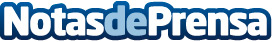 ITESAL se une a la normativa de la Unión Europea de popularizar la importancia del ahorro energéticoLa empresa de Zaragoza se decanta por la tendencia europea del "edificio del consumo casi nulo". Concepto obligatorio ya en entidades públicas, es sinónimo de posesión de un nivel de eficiencia energética muy altoDatos de contacto:Armando MateosNota de prensa publicada en: https://www.notasdeprensa.es/itesal-se-une-a-la-normativa-de-la-union Categorias: Internacional Nacional Aragón Ecología Consumo Otras Industrias Arquitectura http://www.notasdeprensa.es